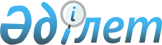 Қызылорда облыстық мәслихатының 2021 жылғы 13 желтоқсандағы № 72 "2022-2024 жылдарға арналған облыстық бюджет туралы" шешіміне өзгерістер енгізу туралы
					
			Мерзімі біткен
			
			
		
					Қызылорда облыстық мәслихатының 2022 жылғы 14 қарашадағы № 149 шешімі. Қазақстан Республикасының Әділет министрлігінде 2022 жылғы 15 қарашада № 30541 болып тіркелді. Мерзімі біткендіктен қолданыс тоқтатылды
      Қызылорда облыстық мәслихаты ШЕШТІ:
      1. Қызылорда облыстық мәслихатының 2021 жылғы 13 желтоқсандағы № 72 "2022-2024 жылдарға арналған облыстық бюджет туралы" шешіміне (Нормативтік құқықтық актілерді мемлекеттік тіркеу тізілімінде № 25827 болып тіркелген) мынадай өзгерістер енгізілсін:
      1-тармақ жаңа редакцияда жазылсын:
      "1. 2022-2024 жылдарға арналған облыстық бюджет тиісінше 1, 2 және 3-қосымшаларға сәйкес, оның ішінде 2022 жылға мынадай көлемдерде бекітілсін:
      1) кірістер – 469 444 242,5 мың теңге, оның ішінде:
      салықтық түсімдер – 35 840 994,5 мың теңге;
      салықтық емес түсімдер – 6 752 085,2 мың теңге;
      негізгі капиталды сатудан түсетін түсімдер – 64 416,0 мың теңге;
      трансферттер түсімі – 426 786 746,8 мың теңге;
      2) шығындар – 472 079 878,4мың теңге;
      3) таза бюджеттік кредиттеу – 3 782 383,4 мың теңге;
      бюджеттік кредиттер – 14 782 357,2 мың теңге;
      бюджеттік кредиттерді өтеу – 10 999 973,8 мың теңге;
      4) қаржы активтерімен операциялар бойынша сальдо – 1 883 085,5 мың теңге;
      қаржы активтерін сатып алу – 1 883 085,5мың теңге;
      мемлекеттің қаржы активтерін сатудан түсетін түсімдер – 0;
      5) бюджет тапшылығы (профициті) – -8 301 104,8 мың теңге;
      6) бюджет тапшылығын қаржыландыру (профицитін пайдалану) – 8 301 104,8 мың теңге.";
      4-тармақ жаңа редакцияда жазылсын:
      "4. Аудандар және Қызылорда қаласы бюджеттеріне облыстық бюджет қаражаты есебінен 2022 жылға арналған ағымдағы нысаналы трансферттердің бөлінуі Қызылорда облысы әкімдігінің қаулысы негізінде төмендегілер үшін айқындалады:
      1) жалақы төлеудің жаңа жүйесі бойынша мемлекеттік қызметшілердің еңбек ақысын ұлғайту;
      2) нәтижелі жұмыспен қамтуды дамыту;
      3) Қазақстан Республикасында мүгедектердің құқықтарын қамтамасыз ету және өмір сүру сапасын жақсарту;
      4) Ұлы Отан соғысының ардагерлері, жеңілдіктер бойынша Ұлы Отан соғысының ардагерлеріне теңестірілген ардагерлер, еңбек ардагерлері және "Ардагерлер туралы" Қазақстан Республикасының 2020 жылғы 6 мамырдағы Заңның күші қолданылатын басқа да адамдарға бір реттік әлеуметтік көмек төлеу;
      5) өңірге қажет мамандықтар бойынша әлеуметтік тұрғыдан халықтың осал тобы қатарынан білім алушы студенттерге әлеуметтік көмек көрсету;
      6) туберкулез ауруының қолдаушы фазасында емделіп жүрген науқастарға әлеуметтік көмек көрсету;
      7) гемобластоздар мен апластикалық анемияны қосқанда гематологиялық аурулармен ауырған диспансерлік есепте тұрған балаларға әлеуметтік көмек көрсету;
      8) адамның иммун тапшылығы вирусы инфекциясы бар балаларға әлеуметтік көмек көрсету;
      9) "Бақытты отбасы" аз қамтылған отбасыларды қолдау орталығының қызметін қамтамасыз ету;
      10) Байқоңыр қаласында тұратын Қазақстан Республикасының азаматтарына тұрғын үй көмек көрсету;
      11) халықтың осал топтарына қолдау көрсету үшін ыстық тамақ ұйымдастыру;
      12) I топтағы мүгедектерге қызмет көрсететін жеке көмекшінің қызмет ақысын төлеу;
      13) мемлекеттік-жекешелік әріптестік аясында іске қосылған спорт нысандарын ұстау;
      14) спортты дамыту;
      15) тұрғын үйлерді сатып алу;
      16) жолаушылар маршрутын субсидиялау;
      17) автомобиль жолдарын күрделі және орташа жөндеу;
      18) каналдарды ұстау;
      19) абаттандыру;
      20) суландыру қондырғыларын құжаттандыру;
      21) мемлекеттік органдардың ғимаратын күрделі жөндеу, абаттандыру және сумен жабдықтау;
      22) мәдениет саласының мекемелеріне қосымша штаттық бірлік бөлу;
      23) Қызылорда қаласы мен аудандар бюджеттерінің жылдық кіріс түсімдері болжамының орындалмауына байланысты жоғалтуларын өтеу;
      24) жер асты және жер үсті инженерлік желілерін түгендеу;
      25) мемлекеттік атаулы әлеуметтік көмекті төлеу;
      26) азаматтық қызметшілердің жекелеген санаттарының, мемлекет бюджет қаражаты есебінен ұсталатын ұйымдар қызметкерлерінің, қазыналық кәсіпорындар қызметкерлерінің жалақысын көтеру.";
      аталған шешімнің 1-қосымшасы осы шешімнің қосымшасына сәйкес жаңа редакцияда жазылсын.
      2. Осы шешім 2022 жылғы 1 қаңтардан бастап қолданысқа енгізіледі. 2022 жылға арналған облыстық бюджет
					© 2012. Қазақстан Республикасы Әділет министрлігінің «Қазақстан Республикасының Заңнама және құқықтық ақпарат институты» ШЖҚ РМК
				
      Қызылорда облыстық мәслихаты хатшысының міндетін уақытша атқарушы 

Т. Жакипбаев
Қызылорда облыстық мәслихатының
2022 жылғы 14 қарашадағы
№ 149 шешіміне қосымшаҚызылорда облыстық мәслихатының
2021 жылғы "13" желтоқсандағы
№ 72 шешіміне 1-қосымша
Санаты 
Санаты 
Санаты 
Санаты 
Сомасы, 
мың теңге
Сыныбы 
Сыныбы 
Сыныбы 
Сомасы, 
мың теңге
Iшкi сыныбы 
Iшкi сыныбы 
Сомасы, 
мың теңге
Атауы 
Сомасы, 
мың теңге
1. Кірістер
469 444 242,5
1
Салықтық түсімдер
35 840 994,5
01
Табыс салығы
17 237 437,0
2
Жеке табыс салығы
17 237 437,0
03
Әлеуметтiк салық
13 408 827,0
1
Әлеуметтік салық
13 408 827,0
05
Тауарларға, жұмыстарға және қызметтерге салынатын ішкі салықтар
5 194 730,5
3
Табиғи және басқа да ресурстарды пайдаланғаны үшiн түсетiн түсiмдер
5 098 730,5
4
Кәсiпкерлiк және кәсiби қызметтi жүргiзгенi үшiн алынатын алымдар
96 000,0
2
Салықтық емес түсiмдер
6 752 085,2
01
Мемлекеттік меншіктен түсетін кірістер
1 282 181,0
1
Мемлекеттік кәсіпорындардың таза кірісі бөлігінің түсімдері
80 073,0
5
Мемлекет меншігіндегі мүлікті жалға беруден түсетін кірістер
85 000,0
7
Мемлекеттік бюджеттен берілген кредиттер бойынша сыйақылар
1 117 108,0
03
Мемлекеттік бюджеттен қаржыландырылатын мемлекеттік мекемелер ұйымдастыратын мемлекеттік сатып алуды өткізуден түсетін ақша түсімдері
2 950,0
1
Мемлекеттік бюджеттен қаржыландырылатын мемлекеттік мекемелер ұйымдастыратын мемлекеттік сатып алуды өткізуден түсетін ақша түсімдері
2 950,0
04
Мемлекеттік бюджеттен қаржыландырылатын, сондай-ақ Қазақстан Республикасы Ұлттық Банкінің бюджетінен (шығыстар сметасынан) қамтылатын және қаржыландырылатын мемлекеттік мекемелер салатын айыппұлдар, өсімпұлдар, санкциялар, өндіріп алулар
1 761 411,0
1
Мұнай секторы ұйымдарынан түсетін түсімдерді қоспағанда, мемлекеттік бюджеттен қаржыландырылатын, сондай-ақ Қазақстан Республикасы Ұлттық Банкінің бюджетінен (шығыстар сметасынан) қамтылатын және қаржыландырылатын мемлекеттік мекемелер салатын айыппұлдар, өсімпұлдар, санкциялар, өндіріп алулар
1 761 411,0
06
Басқа да салықтық емес түсiмдер
3 705 543,2
1
Басқа да салықтық емес түсiмдер
3 705 543,2
3
Негізгі капиталды сатудан түсетін түсімдер
64 416,0
01
Мемлекеттік мекемелерге бекітілген мемлекеттік мүлікті сату
64 416,0
1
Мемлекеттік мекемелерге бекітілген мемлекеттік мүлікті сату
64 416,0
4
Трансферттердің түсімдері
426 786 746,8
01
Төмен тұрған мемлекеттiк басқару органдарынан трансферттер
95 162 024,8
2
Аудандық (қалалық) бюджеттерден трансферттер
95 162 024,8
02
Мемлекеттiк басқарудың жоғары тұрған органдарынан түсетiн трансферттер
331 624 722,0
1
Республикалық бюджеттен түсетiн трансферттер
331 624 722,0
Функционалдық топ
Функционалдық топ
Функционалдық топ
Функционалдық топ
Бюджеттік бағдарламалардың әкімшісі
Бюджеттік бағдарламалардың әкімшісі
Бюджеттік бағдарламалардың әкімшісі
Бағдарлама
Бағдарлама
Атауы
2. Шығындар 
472 079 878,4
01
Жалпы сипаттағы мемлекеттiк қызметтер 
10 154 199,0
110
Облыс мәслихатының аппараты
170 782,0
001
Облыс мәслихатының қызметін қамтамасыз ету жөніндегі қызметтер
146 175,0
003
Мемлекеттік органның күрделі шығындары
800,0
005
Мәслихаттар депутаттары қызметінің тиімділігін арттыру
5 080,0
113
Төменгі тұрған бюджеттерге берілетін нысаналы ағымдағы трансферттер
18 727,0
120
Облыс әкімінің аппараты
2 879 689,7
001
Облыс әкімінің қызметін қамтамасыз ету жөніндегі қызметтер
2 325 481,3
007
Ведомстволық бағыныстағы мемлекеттік мекемелер мен ұйымдардың күрделі шығыстары
337 942,8
009
Аудандық маңызы бар қалалардың, ауылдардың, кенттердің, ауылдық округтердің әкімдерін сайлауды қамтамасыз ету және өткізу
216 265,6
265
Облыстың кәсіпкерлік және өнеркәсіп басқармасы
374 490,5
001
Жергілікті деңгейде кәсіпкерлікті және өнеркәсіпті дамыту саласындағы мемлекеттік саясатты іске асыру жөніндегі қызметтер
352 885,0
002
Мемлекеттік органның күрделі шығыстары
10 607,5
032
Ведомстволық бағыныстағы мемлекеттік мекемелер мен ұйымдардың күрделі шығыстары
10 998,0
282
Облыстың тексеру комиссиясы
356 402,0
001
Облыстың тексеру комиссиясының қызметін қамтамасыз ету жөніндегі қызметтер 
345 035,0
003
Мемлекеттік органның күрделі шығыстары
11 367,0
288
Облыстың құрылыс, сәулет және қала құрылысы басқармасы
250 000,0
061
Мемлекеттік органдардың объектілерін дамыту
250 000,0
299
Облыстың экономика және қаржы басқармасы
5 629 206,6
001
Экономикалық саясатты, мемлекеттік жоспарлау жүйесін қалыптастыру және дамыту, жергілікті бюджетті атқару және коммуналдық меншікті басқару саласындағы мемлекеттік саясатты іске асыру жөніндегі қызметтер
522 122,0
005
Мемлекеттік органның күрделі шығыстары
20 704,0
021
Жекешелендіру, коммуналдық меншікті басқару, жекешелендіруден кейінгі қызмет және осыған байланысты дауларды реттеу
790,0
061
Бюджеттік инвестициялар және мемлекеттік-жекешелік әріптестік, оның ішінде концессия мәселелері жөніндегі құжаттаманы сараптау және бағалау
1 055,0
113
Төменгі тұрған бюджеттерге берілетін нысаналы ағымдағы трансферттер
5 084 535,6
718
Облыстың мемлекеттік сатып алу басқармасы
164 083,0
001
Жергілікті деңгейде мемлекеттік сатып алуды басқару саласындағы мемлекеттік саясатты іске асыру жөніндегі қызметтер 
153 067,0
003
Мемлекеттік органның күрделі шығыстары
11 016,0
730
Қазақстан Республикасы Президентінің "Байқоныр" кешеніндегі арнаулы өкілінің қызметін қамтамасыз ету басқармасы
159 663,0
001
Қазақстан Республикасы Президентінің "Байқоныр" кешеніндегі арнаулы өкілінің қызметін қамтамасыз ету жөніндегі қызметтер
156 003,0
004
Мемлекеттік органның күрделі шығыстары
3 660,0
752
Облыстың қоғамдық даму басқармасы
169 882,2
075
Облыс Қазақстан халқы Ассамблеясының қызметін қамтамасыз ету
169 882,2
02
Қорғаныс
1 815 733,0
120
Облыс әкімінің аппараты
1 541 269,3
010
Жалпыға бірдей әскери міндетті атқару шеңберіндегі іс-шаралар
10 766,1
011
Аумақтық қорғанысты дайындау және облыстық ауқымдағы аумақтық қорғанысы
12 712,8
012
Облыстық ауқымдағы жұмылдыру дайындығы және жұмылдыру
240 221,0
014
Облыстық ауқымдағы төтенше жағдайлардың алдын алу және жою
1 277 569,4
287
Облыстық бюджеттен қаржыландырылатын табиғи және техногендік сипаттағы төтенше жағдайлар, азаматтық қорғаныс саласындағы уәкілетті органдардың аумақтық органы
216 136,9
002
Аумақтық органның және ведомстволық бағынысты мемлекеттік мекемелерінің күрделі шығыстары
216 136,9
288
Облыстың құрылыс, сәулет және қала құрылысы басқармасы
58 326,8
010
Жұмылдыру дайындығы және төтенше жағдайлар объектілерін дамыту
58 326,8
03
Қоғамдық тәртіп, қауіпсіздік, құқықтық, сот, қылмыстық-атқару қызметі
9 652 278,4
252
Облыстық бюджеттен қаржыландырылатын атқарушы ішкі істер органы
9 645 236,4
001
Облыс аумағында қоғамдық тәртіпті және қауіпсіздікті сақтауды қамтамасыз ету саласындағы мемлекеттік саясатты іске асыру жөніндегі қызметтер 
8 027 843,0
006
Мемлекеттік органның күрделі шығыстары
1 617 393,4
288
Облыстың құрылыс, сәулет және қала құрылысы басқармасы
7 042,0
053
Қоғамдық тәртіп және қауіпсіздік объектілерін салу
7 042,0
04
Бiлiм беру
216 925 417,2
120
Облыс әкімінің аппараты
16 987,6
019
Сайлау процесіне қатысушыларды оқыту
16 987,6
253
Облыстың денсаулық сақтау басқармасы
798 259,8
003
Кадрлардың біліктілігін арттыру және оларды қайта даярлау
31 875,0
043
Техникалық және кәсіптік, орта білімнен кейінгі білім беру ұйымдарында мамандар даярлау
679 134,0
057
Жоғары, жоғары оқу орнынан кейінгі білімі бар мамандар даярлау және білім алушыларға әлеуметтік қолдау көрсету
87 250,8
261
Облыстың білім басқармасы
204 574 938,9
001
Жергілікті деңгейде білім беру саласындағы мемлекеттік саясатты іске асыру жөніндегі қызметтер
789 534,1
003
Арнайы білім беретін оқу бағдарламалары бойынша жалпы білім беру
1 768 368,4
004
Мемлекеттік білім беру ұйымдарында білім беру жүйесін ақпараттандыру
74 508,0
005
Мемлекеттік білім беру ұйымдар үшін оқулықтар мен оқу-әдiстемелiк кешендерді сатып алу және жеткізу
1 419 384,0
006
Мамандандырылған білім беру ұйымдарында дарынды балаларға жалпы білім беру
2 090 576,8
007
Облыстық, аудандық (қалалық) ауқымдардағы мектеп олимпиадаларын, мектептен тыс іс-шараларды және конкурстар өткізу
223 047,2
011
Балалар мен жасөспірімдердің психикалық денсаулығын зерттеу және халыққа психологиялық-медициналық-педагогикалық консультациялық көмек көрсету
536 543,5
012
Дамуында проблемалары бар балалар мен жасөспірімдердің оңалту және әлеуметтік бейімдеу
601 055,0
013
Мемлекеттік органның күрделі шығыстары
35 242,7
019
Облыстық мемлекеттік білім беру мекемелеріне жұмыстағы жоғары көрсеткіштері үшін гранттар беру
34 000,0
025
Орта білімнен кейінгі білім беру ұйымдарында мамандар даярлау
10 285 497,5
029
Білім беру жүйесін әдістемелік және қаржылық сүйемелдеу
476 503,8
052
Нәтижелі жұмыспен қамтуды және жаппай кәсіпкерлікті дамытудың 2017 – 2021 жылдарға арналған "Еңбек" мемлекеттік бағдарламасы шеңберінде кадрлардың біліктілігін арттыру, даярлау және қайта даярлау"
2 123 143,0
055
Балалар мен жасөспірімдерге қосымша білім беру 
3 442 134,9
057
Жоғары, жоғары оқу орнынан кейінгі білімі бар мамандар даярлау және білім алушыларға әлеуметтік қолдау көрсету
115 689,0
067
Ведомстволық бағыныстағы мемлекеттік мекемелер мен ұйымдардың күрделі шығыстары
3 421 888,6
080
Нұрсұлтан Назарбаев Қорының "EL UMITI" талантарын анықтау және қолдау бастамасын іске асыру
46 119,0
082
Мемлекеттік бастауыш, негізгі және жалпы орта білім беру ұйымдарында жалпы білім беру
98 471 236,9
083
Ауылдық жерлерде оқушыларды жақын жердегі мектепке дейін тегін алып баруды және одан алып қайтуды ұйымдастыру
55 605,0
085
Байқоңыр қаласындағы қазақ тілінде білім беру ұйымдарының қызметін қамтамасыз ету
3 448 863,0
086
Жетім баланы (жетім балаларды) және ата-анасының қамқорлығынсыз қалған баланы (балаларды) асырап алғаны үшін 
1 192,0
087
Жетім баланы (жетім балаларды) және ата-аналарының қамқорынсыз қалған баланы (балаларды) күтіп-ұстауға 
254 109,0
200
Мектепке дейінгі тәрбие мен оқыту ұйымдарының қызметін қамтамасыз ету және оларда медициналық қызмет көрсетуді ұйымдастыру
1 830 776,2
202
Мектепке дейінгі ұйымдарда мемлекеттік білім беру тапсырысын іске асыруға
33 094 423,3
203
Мемлекеттік орта білім беру ұйымдарында жан басына шаққандағы қаржыландыруды іске асыруға
39 935 498,0
760
Облыстың мәдениет және спорт басқармасы
7 539 901,6
006
Балалар мен жасөспірімдерге спорт бойынша қосымша білім беру
6 865 526,3
007
Мамандандырылған бiлiм беру ұйымдарында спорттағы дарынды балаларға жалпы бiлiм беру
674375,3
288
Облыстың құрылыс, сәулет және қала құрылысы басқармасы
3 995 329,3
011
Мектепке дейiнгi тәрбие және оқыту объектілерін салу және реконструкциялау
781 527,8
012
Бастауыш, негізгі орта және жалпы орта білім беру объектілерін салу және реконструкциялау
3 213 801,5
05
Денсаулық сақтау
7 834 292,0
253
Облыстың денсаулық сақтау басқармасы
7 575 270,6
001
Жергілікті деңгейде денсаулық сақтау саласындағы мемлекеттік саясатты іске асыру жөніндегі қызметтер
289 293,9
006
Ана мен баланы қорғау жөніндегі көрсетілетін қызметтер
278 208,0
007
Салауатты өмір салтын насихаттау
70 238,8
008
Қазақстан Республикасында ЖИТС профилактикасы және оған қарсы күрес жөніндегі іс-шараларды іске асыру
167 504,0
016
Азаматтарды елді мекеннен тыс жерлерде емделу үшін тегін және жеңілдетілген жол жүрумен қамтамасыз ету
48 192,0
018
Денсаулық сақтау саласындағы ақпараттық талдамалық қызметтер
46 506,0
023
Медициналық және фармацевтикалық қызметкерлерді әлеуметтік қолдау
30 713,0
027
Халыққа иммундық профилактика жүргізу үшін вакциналарды және басқа медициналық иммундық биологиялық препараттарды орталықтандырылған сатып алу және сақтау
3 024 719,0
029
Облыстық арнайы медициналық жабдықтау базалары
48 600,7
030
Мемлекеттік денсаулық сақтау органдарының күрделі шығыстары
16 060,0
033
Медициналық денсаулық сақтау ұйымдарының күрделі шығыстары
2 232 748,5
039
Республикалық бюджет қаражаты есебінен көрсетілетін көмекті қоспағанда ауылдық денсаулық сақтау субъектілерінің амбулаториялық-емханалық қызметтерді және медициналық қызметтерді көрсетуі және Сall-орталықтардың қызмет көрсетуі
227 352,4
041
Облыстардың жергілікті өкілдік органдарының шешімі бойынша тегін медициналық көмектің кепілдік берілген көлемімен қосымша қамтамасыз ету
345 986,0
042
Медициналық ұйымның сот шешімі негізінде жүзеге асырылатын жыныстық құмарлықты төмендетуге арналған іс-шараларды жүргізу
1 232,0
050
Қаржы лизингі шарттарында сатып алынған санитариялық көлік және сервистік қызметті көрсетуді талап ететін медициналық бұйымдар бойынша лизинг төлемдерін өтеу
747 916,3
288
Облыстың құрылыс, сәулет және қала құрылысы басқармасы
259 021,4
038
Деңсаулық сақтау объектілерін салу және реконструкциялау
259 021,4
06
Әлеуметтiк көмек және әлеуметтiк қамсыздандыру
27 108 520,8
256
Облыстың жұмыспен қамтуды үйлестіру және әлеуметтік бағдарламалар басқармасы
26 527 317,3
001
Жергілікті деңгейде жұмыспен қамтуды қамтамасыз ету және халық үшін әлеуметтік бағдарламаларды іске асыру саласында мемлекеттік саясатты іске асыру жөніндегі қызметтер
234 101,0
002
Жалпы үлгідегі медициналық-әлеуметтік мекемелерде (ұйымдарда), арнаулы әлеуметтік қызметтер көрсету орталықтарында, әлеуметтік қызмет көрсету орталықтарында қарттар мен мүгедектерге арнаулы әлеуметтік қызметтер көрсету
542 711,0
003
Мүгедектерге әлеуметтік қолдау
1 280 259,7
007
Мемлекеттік органның күрделі шығыстары
3 062,5
013
Психоневрологиялық медициналық-әлеуметтік мекемелерде (ұйымдарда), арнаулы әлеуметтік қызметтер көрсету орталықтарында, әлеуметтік қызмет көрсету орталықтарында психоневрологиялық аурулармен ауыратын мүгедектер үшін арнаулы әлеуметтік қызметтер көрсету
1 616 276,0
014
Оңалту орталықтарында қарттарға, мүгедектерге, оның ішінде мүгедек балаларға арнаулы әлеуметтік қызметтер көрсету 
699 429,0
015
Балалар психоневрологиялық медициналық-әлеуметтік мекемелерінде (ұйымдарда), арнаулы әлеуметтік қызметтер көрсету орталықтарында, әлеуметтік қызмет көрсету орталықтарында психоневрологиялық патологиялары бар мүгедек балалар үшін арнаулы әлеуметтік қызметтер көрсету
760 648,0
018
Үкіметтік емес ұйымдарда мемлекеттік әлеуметтік тапсырысты орналастыру
118 515,0
046
Қазақстан Республикасында мүгедектердің құқықтарын қамтамасыз ету және өмір сүру сапасын жақсарту 
14 047,0
053
Кохлеарлық импланттарға дәлдеп сөйлеу процессорларын ауыстыру және келтіру бойынша қызмет көрсету
289 000,0
067
Ведомстволық бағыныстағы мемлекеттік мекемелер мен ұйымдардың күрделі шығыстары
81 737,9
113
Төменгі тұрған бюджеттерге берілетін нысаналы ағымдағы трансферттер
20 887 530,2
261
Облыстың білім басқармасы
533 041,5
015
Жетiм балаларды, ата-анасының қамқорлығынсыз қалған балаларды әлеуметтік қамсыздандыру
268 002,0
037
Әлеуметтік сауықтандыру
117 560,0
084
Жергілікті өкілді органдардың шешімі бойынша білім беру ұйымдарының күндізгі оқу нысанында оқитындармен тәрбиеленушілерді қоғамдық көлікте (таксиден басқа) жеңілдікпен жол жүру түрінде әлеуметтік қолдау
71 853,5
092
Патронат тәрбиешілерге берілген баланы (балаларды) асырап бағу 
75 626,0
752
Облыстың қоғамдық даму басқармасы
48 162,0
050
Қазақстан Республикасында мүгедектердің құқықтарын қамтамасыз етуге және өмір сүру сапасын жақсарту 
48 162,0
07
Тұрғын үй-коммуналдық шаруашылық
18 832 804,0
279
Облыстың энергетика және тұрғын үй-коммуналдық шаруашылық басқармасы
18 832 804,0
001
Жергілікті деңгейде энергетика және тұрғын үй-коммуналдық шаруашылық саласындағы мемлекеттік саясатты іске асыру жөніндегі қызметтер
309 743,8
005
Мемлекеттік органның күрделі шығыстары
10 480,0
032
Ауыз сумен жабдықтаудың баламасыз көздерi болып табылатын сумен жабдықтаудың аса маңызды топтық және жергілікті жүйелерiнен ауыз су беру жөніндегі қызметтердің құнын субсидиялау 
3 722 225,9
038
Коммуналдық шаруашылығын дамыту
2 584,4
054
Жеке тұрғын үй қорынан алынған тұрғынжай үшін азаматтардың жекелеген санаттарына төлемдер
15 000,0
113
Төменгі тұрған бюджеттерге берілетін нысаналы ағымдағы трансферттер
959 753,5
114
Төменгі тұрған бюджеттерге берілетін нысаналы даму трансферттері 
13 813 016,4
08
Мәдениет, спорт, туризм және ақпараттық кеңістiк
9 775 232,4
752
Облыстың қоғамдық даму басқармасы
1 999 789,6
001
Жергілікті деңгейде қоғамдық даму саласында мемлекеттік саясатты іске асыру жөніндегі қызметтер
389 998,4
003
Мемлекеттік органның күрделі шығыстары
12 883,0
005
Өңірде діни ахуалды зерделеу және талдау
104 413,0
006
Жастар саясаты саласында іс-шараларды іске асыру
263 797,3
009
Мемлекеттік ақпараттық саясат жүргізу жөніндегі қызметтер
1 143 690,0
010
Мемлекеттік тілді және Қазақстан халқының басқа да тілдерін дамыту
80 962,9
032
Ведомстволық бағыныстағы мемлекеттік мекемелер мен ұйымдардың күрделі шығыстары
4 045,0
760
Облыстың мәдениет және спорт басқармасы
7 139 893,4
001
Жергiлiктi деңгейде мәдениет, мұрағат ісін, дене шынықтыру және спорт саласындағы мемлекеттік саясатты іске асыру жөніндегі қызметтер
246 535,6
003
Мемлекеттік органның күрделі шығыстары
13 020,0
005
Мәдени-демалыс жұмысын қолдау
1 551 958,5
011
Тарихи-мәдени мұраны сақтауды және оған қолжетімділікті қамтамасыз ету
694 328,0
008
Театр және музыка өнерін қолдау
1 187 379,6
009
Облыстық кiтапханалардың жұмыс iстеуiн қамтамасыз ету
313 216,0
010
Архив қорының сақталуын қамтамасыз ету
387 516,5
012
Облыстық деңгейде спорт жарыстарын өткізу
112 739,0
013
Әр түрлі спорт түрлері бойынша облыстың құрама командаларының мүшелерін дайындау және республикалық және халықаралық спорт жарыстарына қатысуы
1 655 333,0
032
Ведомстволық бағыныстағы мемлекеттік мекемелер мен ұйымдардың күрделі шығыстары
28 087,2
113
Төменгі тұрған бюджеттерге берілетін нысаналы ағымдағы трансферттер
949 780,0
288
Облыстың құрылыс, сәулет және қала құрылысы басқармасы
635 549,4
024
Cпорт объектілерін дамыту
13 501,7
027
Мәдениет объектілерін дамыту
622 047,7
09
Отын-энергетика кешенi және жер қойнауын пайдалану
191 500,5
279
Облыстың энергетика және тұрғын үй-коммуналдық шаруашылық басқармасы
191 500,5
007
Жылу-энергетикалық жүйені дамыту
3 079,1
050
Жылыту маусымын іркіліссіз өткізу үшін энергия өндіруші ұйымдардың отын сатып алуға шығындарын субсидиялау
38 448,7
071
Газ тасымалдау жүйесін дамыту 
149 972,7
10
Ауыл, су, орман, балық шаруашылығы, ерекше қорғалатын табиғи аумақтар, қоршаған ортаны және жануарлар дүниесін қорғау, жер қатынастары
20 547 512,0
254
Облыстың табиғи ресурстар және табиғат пайдалануды реттеу басқармасы
3 930 531,9
001
Жергілікті деңгейде қоршаған ортаны қорғау саласындағы мемлекеттік саясатты іске асыру жөніндегі қызметтер
174 344,0
003
Коммуналдық меншіктегі су шаруашылығы құрылыстарының жұмыс істеуін қамтамасыз ету
67 402,0
005
Ормандарды сақтау, қорғау, молайту және орман өсiру
1 901 317,9
006
Жануарлар дүниесін қорғау
47 827,7
008
Қоршаған ортаны қорғау бойынша іс-шаралар 
884 769,4
013
Мемлекеттік органның күрделі шығыстары
6 538,5
022
Қоршаған ортаны қорғау объектілерін дамыту
102 553,4
032
Ведомстволық бағыныстағы мемлекеттік мекемелер мен ұйымдардың күрделі шығыстары
534 165,0
034
Акваөсіру (балық өсіру шаруашылығы), сондай-ақ асыл тұқымды балық өсіру өнімінің өнімділігі мен сапасын арттыруды субсидиялау
8 400,0
113
Төменгі тұрған бюджеттерге берілетін нысаналы ағымдағы трансферттер 
27 886,0
114
Төменгі тұрған бюджеттерге берілетін нысаналы даму трансферттері 
175 328,0
741
Облыстың ауыл шаруашылығы және жер қатынастары басқармасы
14 157 995,7
001
Жергілікте деңгейде ауыл шаруашылығы және жер қатынастарын реттеу саласындағы мемлекеттік саясатты іске асыру жөніндегі қызметтер
311 277,2
002
Тұқым шаруашылығын дамытуды субсидиялау
152 797,8
003
Мемлекеттік органның күрделі шығыстары
21 487,8
005
Cаны зиян тигізудің экономикалық шегінен жоғары зиянды және аса қауіпті зиянды организмдерге, карантинді объектілерге қарсы өңдеулер жүргізуге арналған пестицидтердің, биоагенттердiң (энтомофагтардың) құнын субсидиялау
514 991,0
008
Басым дақылдардың өндірісін субсидиялау
25 000,0
014
Ауыл шаруашылығы таурларын өндірушілерге су жеткізу бойынша көрсетілетін қызметтердің құнын субсидиялау
869 770,0
018
Пестицидтерді (ұлы химикаттарды) залалсыздандыру
2 492,5
019
Инновациялық тәжірибені тарату және енгізу жөніндегі қызметтер
31 762,5
029
Ауыл шаруашылық дақылдарының зиянды организмдеріне қарсы күрес жөніндегі іс- шаралар
157 005,7
035
Азық-түлік тауарларының өңірлік тұрақтандыру қорларын қалыптастыру 
1 000 000,0
046
Тракторларды, олардың тіркемелерін, өздігінен жүретін ауыл шаруашылығы, мелиоративтік және жол-құрылыс машиналары мен тетіктерін мемлекеттік есепке алуға және тіркеу
3 172,2
047
Тыңайтқыштар (органикалықтарды қоспағанда) құнын субсидиялау
2 235 451,0
050
Инвестициялар салынған жағдайда агроөнеркәсіптік кешен субъектісі көтерген шығыстардың бөліктерін өтеу
1 304 163,0
053
Мал шаруашылығы өнімдерінің өнімділігін және сапасын арттыруды, асыл тұқымды мал шаруашылығын дамытуды субсидиялау 
3 926 081,0
056
Ауыл шаруашылығы малын, техниканы және технологиялық жабдықты сатып алуға кредит беру, сондай-ақ лизинг кезінде сыйақы мөлшерлемесін субсидиялау
2 939 705,0
064
Жер қатынастарын реттеу
77 959,0
077
Ішкі нарыққа реттеушілік әсер ету үшін азық-түлік астығын өткізу кезінде агроөнеркәсіптік кешен саласындағы ұлттық компанияның шеккен шығыстарын өтеуді субсидиялау
584 880,0
719
Облыстың ветеринария басқармасы
2 458 984,4
001
Жергілікті деңгейде ветеринария саласындағы мемлекеттік саясатты іске асыру жөніндегі қызметтер 
176 120,0
009
Ауру жануарларды санитариялық союды ұйымдастыру
1 769,0
010
Қаңғыбас иттер мен мысықтарды аулауды және жоюды ұйымдастыру
3 965,0
011
Жануарлардың саулығы мен адамның денсаулығына қауіп төндіретін, алып қоймай залалсыздандырылған (зарарсыздандырылған) және қайта өңделген жануарлардың, жануарлардан алынатын өнім мен шикізаттың құнын иелеріне өтеу
3 200,0
012
Жануарлардың энзоотиялық ауруларының профилактикасы мен диагностикасы бойынша ветеринариялық іс-шаралар жүргізу
75 051,0
013
Ауыл шаруашылығы жануарларын сәйкестендіру жөніндегі іс-шараларды өткізу
66 419,0
014
Эпизоотияға қарсы іс-шаралар жүргізу
1 863 449,0
028
Уақытша сақтау пунктына ветеринариялық препараттарды тасымалдау бойынша қызметтер 
2 747,0
030
Жануарлардың энзоотиялық ауруларының профилактикасы мен диагностикасына арналған ветеринариялық препараттарды, олардың профилактикасы мен диагностикасы жөніндегі қызметтерді орталықтандырып сатып алу, оларды сақтауды және аудандардың (облыстық маңызы бар қалалардың) жергілікті атқарушы органдарына тасымалдауды (жеткізуді) ұйымдастыру
195 170,4
067
Ведомстволық бағыныстағы мемлекеттік мекемелер мен ұйымдардың күрделі шығыстары
71 094,0
11
Өнеркәсіп, сәулет, қала құрылысы және құрылыс қызметі
11 594 007,6
288
Облыстың құрылыс, сәулет және қала құрылысы басқармасы
11 594 007,6
001
Жергілікті деңгейде құрылыс, сәулет және қала құрылысы саласындағы мемлекеттік саясатты іске асыру жөніндегі қызметтер
211 524,6
003
Мемлекеттік органның күрделі шығыстары
10 679,0
113
Төменгі тұрған бюджеттерге берілетін нысаналы ағымдағы трансферттер
1 228 394,5
114
Төменгі тұрған бюджеттерге берілетін нысаналы даму трансферттері 
10 143 409,5
12
Көлiк және коммуникация
19 706 156,8
268
Облыстың жолаушылар көлігі және автомобиль жолдары басқармасы
19 706 156,8
001
Жергілікті деңгейде көлік және коммуникация саласындағы мемлекеттік саясатты іске асыру жөніндегі қызметтер
119 204,0
002
Көлік инфрақұрылымын дамыту
3 678 296,0
003
Автомобиль жолдарының жұмыс істеуін қамтамасыз ету
380 859,0
005
Әлеуметтiк маңызы бар ауданаралық (қалааралық) қатынастар бойынша жолаушылар тасымалын субсидиялау
162 612,0
011
Мемлекеттік органның күрделі шығыстары
6 810,0
025
Облыстық автомобиль жолдарын және елді-мекендердің көшелерін күрделі және орташа жөндеу
817 244,8
028
Көлiк инфрақұрылымының басым жобаларын іске асыру
2 531 163,7
113
Төменгі тұрған бюджеттерге берілетін нысаналы ағымдағы трансферттер
8 828 302,0
114
Төменгі тұрған бюджеттерге берілетін нысаналы даму трансферттері 
3 181 665,3
13
Басқалар
7 706 011,7
253
Облыстың денсаулық сақтау басқармасы
365 470,0
096
Мемлекеттік-жекешелік әріптестік жобалар бойынша мемлекеттік міндеттемелерді орындау
365 470,0
254
Облыстың табиғи ресурстар және табиғат пайдалануды реттеу басқармасы
383 449,0
104
Инвестициялар салымдар кезінде балық шаруашылығы, субъектісі шеккен шығыстардың бір бөлігін өтеу
140 500,0
096
Мемлекеттік-жекешелік әріптестік жобалар бойынша мемлекеттік міндеттемелерді орындау
242 949,0
256
Облыстың жұмыспен қамтуды үйлестіру және әлеуметтік бағдарламалар басқармасы
143 696,0
096
Мемлекеттік-жекешелік әріптестік жобалар бойынша мемлекеттік міндеттемелерді орындау
143 696,0
299
Облыстың экономика және қаржы басқармасы
806 730,8
003
Жергілікті бюджеттік инвестициялық жобалардың техникалық-экономикалық негіздемелерін және мемлекеттік-жекешелік әріптестік жобалардың, оның ішінде концессиялық жобалардың конкурстық құжаттамаларын әзірлеу немесе түзету, сондай-ақ қажетті сараптамаларын жүргізу, мемлекеттік-жекешелік әріптестік жобаларды, оның ішінде концессиялық жобаларды консультациялық сүйемелдеу
100,0
012
Облыстық жергілікті атқарушы органының резервi
806 630,8
261
Облыстың білім басқармасы
802 499,8
079
"Ауыл-Ел бесігі" жобасы шеңберінде ауылдық елді мекендердегі әлеуметтік және инженерлік инфрақұрылым бойынша іс-шараларды іске асыру
440 145,8
096
Мемлекеттік-жекешелік әріптестік жобалар бойынша мемлекеттік міндеттемелерді орындау
362 354,0
268
Облыстың жолаушылар көлігі және автомобиль жолдары басқармасы
37 635,0
096
Мемлекеттік-жекешелік әріптестік жобалар бойынша мемлекеттік міндеттемелерді орындау
37 635,0
279
Облыстың энергетика және тұрғын үй-коммуналдық шаруашылық басқармасы
1 763 000,7
037
Өңірлерді дамытудың 2025 жылға дейінгі мемлекеттік бағдарламасы шеңберінде инженерлік инфрақұрылымды дамыту
5 039,4
060
"Ауыл-Ел бесігі" жобасы шеңберінде ауылдық елді мекендердегі әлеуметтік және инженерлік инфрақұрылымдарды дамыту
1 067 597,3
096
Мемлекеттік-жекешелік әріптестік жобалар бойынша мемлекеттік міндеттемелерді орындау
690 364,0
288
Облыстың құрылыс, сәулет және қала құрылысы басқармасы
220 767,1
093
"Ауыл - Ел бесігі" жобасы шеңберінде ауылдық елді мекендердегі әлеуметтік және инженерлік инфрақұрылымдарды дамыту
104 558,1
096
Мемлекеттік-жекешелік әріптестік жобалар бойынша мемлекеттік міндеттемелерді орындау
116 209,0
265
Облыстың кәсіпкерлік және өнеркәсіп басқармасы
1 429 083,0
004
"Бизнестің жол картасы 2025" бизнесті қолдау мен дамытудың мемлекеттік бағдарламасы шеңберінде жеке кәсіпкерлікті қолдау
50 000,0
014
"Бизнестің жол картасы 2025" бизнесті қолдау мен дамытудың мемлекеттік бағдарламасы шеңберінде кредиттер бойынша пайыздық мөлшерлемелерді субсидиялау
1 039 824,0
011
Кәсіпкерлік қызметті қолдау
4 659,0
015
"Бизнестің жол картасы 2025" бизнесті қолдау мен дамытудың мемлекеттік бағдарламасы шеңберінде шағын және орта бизнеске кредиттерді ішінара кепілдендіру
264 600,0
082
"Бизнестің жол картасы-2025" бизнесті қолдау мен дамытудың мемлекеттік бағдарламасы шеңберінде жаңа бизнес-идеяларды іске асыру үшін жас кәсіпкерлерге мемлекеттік гранттар беру
70 000,0
760
Облыстың мәдениет және спорт басқармасы
791 088,2
053
"Ауыл-Ел бесігі" жобасы шеңберінде ауылдық елді мекендердегі әлеуметтік және инженерлік инфрақұрылым бойынша іс-шараларды іске асыру
417 845,2
096
Мемлекеттік-жекешелік әріптестік жобалар бойынша мемлекеттік міндеттемелерді орындау
373 243,0
120
Облыс әкімінің аппараты 
688 964,7
008
"Ақпараттық технологиялар орталығы" мемлекеттік мекемесінің қызметін қамтамасыз ету
674 909,7
096
Мемлекеттік-жекешелік әріптестік жобалар бойынша мемлекеттік міндеттемелерді орындау
14 055,0
761
Облыстың бақылау жөніндегі басқармасы
273 627,4
001
Жергілікті деңгейде мемлекеттік сәулет-құрылыс бақылау және еңбек қатынастарын реттеу саласындағы мемлекеттік саясатты іске асыру жөніндегі қызметтер
263 251,4
003
Мемлекеттік органның күрделі шығыстары
10 376,0
14
Борышқа қызмет көрсету
1 884 265,0
299
Облыстың экономика және қаржы басқармасы
1 884 265,0
004
Жергілікті атқарушы органдардың борышына қызмет көрсету
1 873 280,0
016
Жергілікті атқарушы органдардың республикалық бюджеттен қарыздар бойынша сыйақылар мен өзге де төлемдерді төлеу бойынша борышына қызмет көрсету
10 985,0
15
Трансферттер
108 351 948,0
299
Облыстың экономика және қаржы басқармасы
108 351 948,0
007
Субвенциялар
96 489 381,0
011
Пайдаланылмаған (толық пайдаланылмаған) нысаналы трансферттерді қайтару
523 696,0
024
Заңнаманы өзгертуге байланысты жоғары тұрған бюджеттің шығындарын өтеуге төменгі тұрған бюджеттен ағымдағы нысаналы трансферттер 
9 433 130,0
053
Қазақстан Республикасының Ұлттық қорынан берілетін нысаналы трансферт есебінен республикалық бюджеттен бөлінген пайдаланылмаған (түгел пайдаланылмаған) нысаналы трансферттердің сомасын қайтару
1 905 741,0
3. Таза бюджеттік кредиттеу
3 782 383,4
Бюджеттік кредиттер
14 782 357,2
06
Әлеуметтiк көмек және әлеуметтiк қамсыздандыру
256 663,2
279
Облыстың энергетика және тұрғын үй-коммуналдық шаруашылық басқармасы
256 663,2
088
'Жұмыспен қамту жол картасы шеңберінде шараларды қаржыландыру үшін аудандық (облыстық маңызы бар қалалар) бюджеттерге кредит беру
256 663,2
07
Тұрғын үй-коммуналдық шаруашылық
6 826 579,0
279
Облыстың энергетика және тұрғын үй-коммуналдық шаруашылық басқармасы
622 160,0
087
Аудандардың (облыстық маңызы бар қалалардың) бюджеттеріне кондоминиум объектілерінің ортақ мүлкіне күрделі жөндеу жүргізуге кредит беру
622 160,0
288
Облыстың құрылыс, сәулет және қала құрылысы басқармасы
6 204 419,0
009
Аудандардың (облыстық маңызы бар қалалардың) бюджеттеріне тұрғын үй жобалауға және салуға кредит беру
6 204 419,0
10
Ауыл, су, орман, балық шаруашылығы, ерекше қорғалатын табиғи аумақтар, қоршаған ортаны және жануарлар дүниесін қорғау, жер қатынастары
7 699 115,0
741
Облыстың ауыл шаруашылығы және жер қатынастары басқармасы
5 323 758,0
015
Әлеуметтік маңызы бар азық-түлік тауарларына бағаларды тұрақтандыру тетіктерін іске асыру үшін мамандандырылған ұйымдарға кредит беру
2 300 000,0
078
Ауылдық елді мекендер мен шағын қалаларда микрокредиттер беру үшін кредит беру
3 023 758,0
299
Облыстың экономика және қаржы басқармасы
2 375 357,0
009
Мамандарды әлеуметтік қолдау шараларын іске асыру үшін жергілікті атқарушы органдарға берілетін бюджеттік кредиттер
2 375 357,0
5
Бюджеттік кредиттерді өтеу
10 999 973,8
01
Бюджеттік кредиттерді өтеу
10 999 973,8
1
Мемлекеттік бюджеттен берілген бюджеттік кредиттерді өтеу
10 919 103,2
2
Бюджеттік кредиттердің сомаларын қайтару
80 870,6
4. Қаржы активтерімен операциялар бойынша сальдо
1 883 085,5
Қаржы активтерін сатып алу
1 883 085,5
13
Басқалар
1 883 085,5
279
Облыстың энергетика және тұрғын үй-коммуналдық шаруашылық басқармасы
933 085,5
065
Заңды тұлғалардың жарғылық капиталын қалыптастыру немесе ұлғайту
933 085,5
265
Облыстың кәсіпкерлік және өнеркәсіп басқармасы
950 000,0
065
Заңды тұлғалардың жарғылық капиталын қалыптастыру немесе ұлғайту
950 000,0
6
Мемлекеттің қаржы активтерін сатудан түсетін түсімдер
0,0
5. Бюджет тапшылығы (профициті) 
-8 301 104,8
6. Бюджет тапшылығын қаржыландыру (профицитін пайдалану)
8 301 104,8
7
Қарыздар түсімі
12 225 694,0
01
Мемлекеттік ішкі қарыздар
12 225 694,0
1
Мемлекеттік эмиссиялық бағалы қағаздар
6 204 419,0
2
Қарыз алу келісім-шарттары
6 021 275,0
16
Қарыздарды өтеу
9 415 121,9
299
Облыстың экономика және қаржы басқармасы
9 415 121,9
008
Жергілікті атқарушы органның борышын өтеу
4 584 858,0
015
Жергілікті атқарушы органның жоғары тұрған бюджет алдындағы борышын өтеу
4 759 182,4
018
Республикалық бюджеттен бөлінген пайдаланылмаған бюджеттік кредиттерді қайтару
2 221,5
057
Қазақстан Республикасы Ұлттық қорынан нысаналы трансферт есебінен республикалық бюджеттен бөлінген пайдаланылмаған бюджеттік кредиттерді қайтару
68 860,0
8
Бюджет қаражаттарының пайдаланылатын қалдықтары
5 490 532,7
01
Бюджет қаражаты қалдықтары
5 490 532,7
1
Бюджет қаражатының бос қалдықтары
5 490 532,7